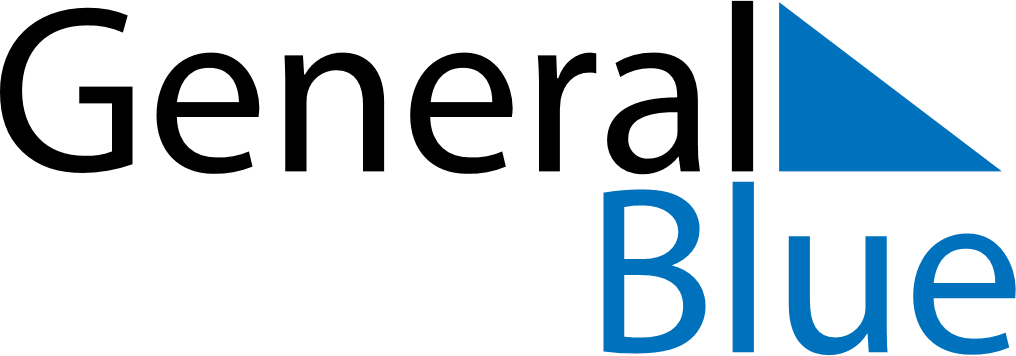 February 2024February 2024February 2024February 2024February 2024February 2024Elva, Tartu, EstoniaElva, Tartu, EstoniaElva, Tartu, EstoniaElva, Tartu, EstoniaElva, Tartu, EstoniaElva, Tartu, EstoniaSunday Monday Tuesday Wednesday Thursday Friday Saturday 1 2 3 Sunrise: 8:20 AM Sunset: 4:34 PM Daylight: 8 hours and 13 minutes. Sunrise: 8:18 AM Sunset: 4:36 PM Daylight: 8 hours and 18 minutes. Sunrise: 8:16 AM Sunset: 4:39 PM Daylight: 8 hours and 22 minutes. 4 5 6 7 8 9 10 Sunrise: 8:14 AM Sunset: 4:41 PM Daylight: 8 hours and 27 minutes. Sunrise: 8:12 AM Sunset: 4:44 PM Daylight: 8 hours and 31 minutes. Sunrise: 8:09 AM Sunset: 4:46 PM Daylight: 8 hours and 36 minutes. Sunrise: 8:07 AM Sunset: 4:49 PM Daylight: 8 hours and 41 minutes. Sunrise: 8:05 AM Sunset: 4:51 PM Daylight: 8 hours and 46 minutes. Sunrise: 8:03 AM Sunset: 4:53 PM Daylight: 8 hours and 50 minutes. Sunrise: 8:00 AM Sunset: 4:56 PM Daylight: 8 hours and 55 minutes. 11 12 13 14 15 16 17 Sunrise: 7:58 AM Sunset: 4:58 PM Daylight: 9 hours and 0 minutes. Sunrise: 7:55 AM Sunset: 5:01 PM Daylight: 9 hours and 5 minutes. Sunrise: 7:53 AM Sunset: 5:03 PM Daylight: 9 hours and 10 minutes. Sunrise: 7:50 AM Sunset: 5:06 PM Daylight: 9 hours and 15 minutes. Sunrise: 7:48 AM Sunset: 5:08 PM Daylight: 9 hours and 19 minutes. Sunrise: 7:45 AM Sunset: 5:10 PM Daylight: 9 hours and 24 minutes. Sunrise: 7:43 AM Sunset: 5:13 PM Daylight: 9 hours and 29 minutes. 18 19 20 21 22 23 24 Sunrise: 7:40 AM Sunset: 5:15 PM Daylight: 9 hours and 34 minutes. Sunrise: 7:38 AM Sunset: 5:18 PM Daylight: 9 hours and 39 minutes. Sunrise: 7:35 AM Sunset: 5:20 PM Daylight: 9 hours and 44 minutes. Sunrise: 7:33 AM Sunset: 5:22 PM Daylight: 9 hours and 49 minutes. Sunrise: 7:30 AM Sunset: 5:25 PM Daylight: 9 hours and 54 minutes. Sunrise: 7:27 AM Sunset: 5:27 PM Daylight: 9 hours and 59 minutes. Sunrise: 7:25 AM Sunset: 5:30 PM Daylight: 10 hours and 4 minutes. 25 26 27 28 29 Sunrise: 7:22 AM Sunset: 5:32 PM Daylight: 10 hours and 9 minutes. Sunrise: 7:19 AM Sunset: 5:34 PM Daylight: 10 hours and 14 minutes. Sunrise: 7:17 AM Sunset: 5:37 PM Daylight: 10 hours and 19 minutes. Sunrise: 7:14 AM Sunset: 5:39 PM Daylight: 10 hours and 24 minutes. Sunrise: 7:11 AM Sunset: 5:41 PM Daylight: 10 hours and 30 minutes. 